24Asian Cultural Documentation Center(Centers and Academies)Asian Cultural Documentation Center(Centers and Academies)Asian Cultural Documentation Center(Centers and Academies)Asian Cultural Documentation Center(Centers and Academies)Asian Cultural Documentation Center(Centers and Academies)Logo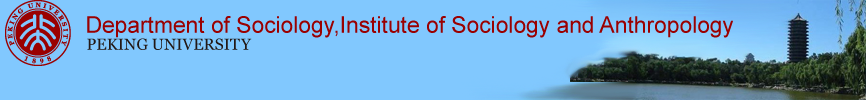 NameNamePekingUniversityPekingUniversityHeadHeadXie, LizhongXie, LizhongTypeTypeYear of EstablishmentYear of Establishment19101910Publications The Believer-citizen Dilemma in The Poloty:The Membership ApproachTransition Psychology: The Membership Approach The Forestry Tenure and the Topography: A Case Study of a Yunnan Village Demographic Analysis on Chinese Family HouseholdComparative Study on the Psychological Status of migrant ChildrenExploration of Post Social History Congruent identity: Life Logic of pluralistic integration Report on the Development of Humanities and Social Sciences in foreign universities 2008 –sociology Economic Growth and Social Development: A comparative research and the EnlightmentCohort Mean CEB Cannot be Taken as Current TFR Estimate Judgments Under Uncertainty: Heuristics and BiasesMarriage Age,Number of Children Ever Born,and the Ethnic Identification of Children of Inter-ethnic Marriage:Evidence from China population census in 2000 School Performance of Migrant Children and Its Determinants: A Hierarchical Linear Model AnalysisChina s Low Fertility and Its Determinants A Psychology of Transformation:The Membership Approach Study on Changes of China Family Households in Recent Years Disciplinary institution and Social Identity Group Membership:An New Approach to the Social Identity Event Psychological Status and Social Identity of Migrant Children Globalization and Studies of Ethnic Relations On Bilingual Education from the Perspective of Sociology Blumer's Symbolic Interactionism : A Pluralistic Discourse Analysis Perspective Rural Uygur Migrant Workers from South Xinjiang to Coastal Cities——A Case Study on Shufu County,Xinjiang Uygur Autonomous Region Factors in Determining Ways of Meeting Demands of China s Elderly and Their Satisfaction——Impact from the Composition of Core Family Members Brown's "Group Process", revision Environmental Problems Anlyses in Social System Theory and EnlightmentsSex Ratio at Birth in China in the 2000 Census: An HLM Analysis A Brief Comment on the Religious MembershipThe Comic and Anmation's Influence Degree on Its Audiences and Its counteractive The Report on The Economic and Social Development of Chinese Ethnic MinoritiesPhysical health among Chinese Oldest-old Compulsory Education to Floating ChildrenTemporary Migration in Lhasa City Report on the Industrial Relation of Foreign Investment EnterprisesOn the Construction of Labor Union in Foreign Capital Enterprises A study on condom uses among temporary migrants in China Application of Poisson Regression in Fertility StudyCurrent fertility level and future perspectives of population development in China Reform of SOEs and Action Response of Laid-off WorkersSecond Birth Intervals in Rural China: An HLM Analysis Demographic exploration of population by current fertility policyResearch Methodology and Worker Recognition of Discrimination Living arrangement of the oldest old in China.Longevity among Chinese Consanguines Capital Forms, Governmental Policies and Inter-provincial MigrationDiscourse and Social Psychology. RevesionMisreading of the law and the Imagined Home in Z factory The Paradigm and its Reflections of Scientific EthnographyEthnographical Research Basing on the Plurality of Legislations How To Form A border of Group Symbol Proactive Actors Taking the Operation of the Labor Union at B Corporation, a Sino-Foreign Joint Venture in Beijing, as an Example Disciplinary Institution Elites, Symbol Hegemony and Societal Oblivion Alexis de Tocqueville The Believer-citizen Dilemma in The Poloty:The Membership ApproachTransition Psychology: The Membership Approach The Forestry Tenure and the Topography: A Case Study of a Yunnan Village Demographic Analysis on Chinese Family HouseholdComparative Study on the Psychological Status of migrant ChildrenExploration of Post Social History Congruent identity: Life Logic of pluralistic integration Report on the Development of Humanities and Social Sciences in foreign universities 2008 –sociology Economic Growth and Social Development: A comparative research and the EnlightmentCohort Mean CEB Cannot be Taken as Current TFR Estimate Judgments Under Uncertainty: Heuristics and BiasesMarriage Age,Number of Children Ever Born,and the Ethnic Identification of Children of Inter-ethnic Marriage:Evidence from China population census in 2000 School Performance of Migrant Children and Its Determinants: A Hierarchical Linear Model AnalysisChina s Low Fertility and Its Determinants A Psychology of Transformation:The Membership Approach Study on Changes of China Family Households in Recent Years Disciplinary institution and Social Identity Group Membership:An New Approach to the Social Identity Event Psychological Status and Social Identity of Migrant Children Globalization and Studies of Ethnic Relations On Bilingual Education from the Perspective of Sociology Blumer's Symbolic Interactionism : A Pluralistic Discourse Analysis Perspective Rural Uygur Migrant Workers from South Xinjiang to Coastal Cities——A Case Study on Shufu County,Xinjiang Uygur Autonomous Region Factors in Determining Ways of Meeting Demands of China s Elderly and Their Satisfaction——Impact from the Composition of Core Family Members Brown's "Group Process", revision Environmental Problems Anlyses in Social System Theory and EnlightmentsSex Ratio at Birth in China in the 2000 Census: An HLM Analysis A Brief Comment on the Religious MembershipThe Comic and Anmation's Influence Degree on Its Audiences and Its counteractive The Report on The Economic and Social Development of Chinese Ethnic MinoritiesPhysical health among Chinese Oldest-old Compulsory Education to Floating ChildrenTemporary Migration in Lhasa City Report on the Industrial Relation of Foreign Investment EnterprisesOn the Construction of Labor Union in Foreign Capital Enterprises A study on condom uses among temporary migrants in China Application of Poisson Regression in Fertility StudyCurrent fertility level and future perspectives of population development in China Reform of SOEs and Action Response of Laid-off WorkersSecond Birth Intervals in Rural China: An HLM Analysis Demographic exploration of population by current fertility policyResearch Methodology and Worker Recognition of Discrimination Living arrangement of the oldest old in China.Longevity among Chinese Consanguines Capital Forms, Governmental Policies and Inter-provincial MigrationDiscourse and Social Psychology. RevesionMisreading of the law and the Imagined Home in Z factory The Paradigm and its Reflections of Scientific EthnographyEthnographical Research Basing on the Plurality of Legislations How To Form A border of Group Symbol Proactive Actors Taking the Operation of the Labor Union at B Corporation, a Sino-Foreign Joint Venture in Beijing, as an Example Disciplinary Institution Elites, Symbol Hegemony and Societal Oblivion Alexis de Tocqueville The Believer-citizen Dilemma in The Poloty:The Membership ApproachTransition Psychology: The Membership Approach The Forestry Tenure and the Topography: A Case Study of a Yunnan Village Demographic Analysis on Chinese Family HouseholdComparative Study on the Psychological Status of migrant ChildrenExploration of Post Social History Congruent identity: Life Logic of pluralistic integration Report on the Development of Humanities and Social Sciences in foreign universities 2008 –sociology Economic Growth and Social Development: A comparative research and the EnlightmentCohort Mean CEB Cannot be Taken as Current TFR Estimate Judgments Under Uncertainty: Heuristics and BiasesMarriage Age,Number of Children Ever Born,and the Ethnic Identification of Children of Inter-ethnic Marriage:Evidence from China population census in 2000 School Performance of Migrant Children and Its Determinants: A Hierarchical Linear Model AnalysisChina s Low Fertility and Its Determinants A Psychology of Transformation:The Membership Approach Study on Changes of China Family Households in Recent Years Disciplinary institution and Social Identity Group Membership:An New Approach to the Social Identity Event Psychological Status and Social Identity of Migrant Children Globalization and Studies of Ethnic Relations On Bilingual Education from the Perspective of Sociology Blumer's Symbolic Interactionism : A Pluralistic Discourse Analysis Perspective Rural Uygur Migrant Workers from South Xinjiang to Coastal Cities——A Case Study on Shufu County,Xinjiang Uygur Autonomous Region Factors in Determining Ways of Meeting Demands of China s Elderly and Their Satisfaction——Impact from the Composition of Core Family Members Brown's "Group Process", revision Environmental Problems Anlyses in Social System Theory and EnlightmentsSex Ratio at Birth in China in the 2000 Census: An HLM Analysis A Brief Comment on the Religious MembershipThe Comic and Anmation's Influence Degree on Its Audiences and Its counteractive The Report on The Economic and Social Development of Chinese Ethnic MinoritiesPhysical health among Chinese Oldest-old Compulsory Education to Floating ChildrenTemporary Migration in Lhasa City Report on the Industrial Relation of Foreign Investment EnterprisesOn the Construction of Labor Union in Foreign Capital Enterprises A study on condom uses among temporary migrants in China Application of Poisson Regression in Fertility StudyCurrent fertility level and future perspectives of population development in China Reform of SOEs and Action Response of Laid-off WorkersSecond Birth Intervals in Rural China: An HLM Analysis Demographic exploration of population by current fertility policyResearch Methodology and Worker Recognition of Discrimination Living arrangement of the oldest old in China.Longevity among Chinese Consanguines Capital Forms, Governmental Policies and Inter-provincial MigrationDiscourse and Social Psychology. RevesionMisreading of the law and the Imagined Home in Z factory The Paradigm and its Reflections of Scientific EthnographyEthnographical Research Basing on the Plurality of Legislations How To Form A border of Group Symbol Proactive Actors Taking the Operation of the Labor Union at B Corporation, a Sino-Foreign Joint Venture in Beijing, as an Example Disciplinary Institution Elites, Symbol Hegemony and Societal Oblivion Alexis de Tocqueville The Believer-citizen Dilemma in The Poloty:The Membership ApproachTransition Psychology: The Membership Approach The Forestry Tenure and the Topography: A Case Study of a Yunnan Village Demographic Analysis on Chinese Family HouseholdComparative Study on the Psychological Status of migrant ChildrenExploration of Post Social History Congruent identity: Life Logic of pluralistic integration Report on the Development of Humanities and Social Sciences in foreign universities 2008 –sociology Economic Growth and Social Development: A comparative research and the EnlightmentCohort Mean CEB Cannot be Taken as Current TFR Estimate Judgments Under Uncertainty: Heuristics and BiasesMarriage Age,Number of Children Ever Born,and the Ethnic Identification of Children of Inter-ethnic Marriage:Evidence from China population census in 2000 School Performance of Migrant Children and Its Determinants: A Hierarchical Linear Model AnalysisChina s Low Fertility and Its Determinants A Psychology of Transformation:The Membership Approach Study on Changes of China Family Households in Recent Years Disciplinary institution and Social Identity Group Membership:An New Approach to the Social Identity Event Psychological Status and Social Identity of Migrant Children Globalization and Studies of Ethnic Relations On Bilingual Education from the Perspective of Sociology Blumer's Symbolic Interactionism : A Pluralistic Discourse Analysis Perspective Rural Uygur Migrant Workers from South Xinjiang to Coastal Cities——A Case Study on Shufu County,Xinjiang Uygur Autonomous Region Factors in Determining Ways of Meeting Demands of China s Elderly and Their Satisfaction——Impact from the Composition of Core Family Members Brown's "Group Process", revision Environmental Problems Anlyses in Social System Theory and EnlightmentsSex Ratio at Birth in China in the 2000 Census: An HLM Analysis A Brief Comment on the Religious MembershipThe Comic and Anmation's Influence Degree on Its Audiences and Its counteractive The Report on The Economic and Social Development of Chinese Ethnic MinoritiesPhysical health among Chinese Oldest-old Compulsory Education to Floating ChildrenTemporary Migration in Lhasa City Report on the Industrial Relation of Foreign Investment EnterprisesOn the Construction of Labor Union in Foreign Capital Enterprises A study on condom uses among temporary migrants in China Application of Poisson Regression in Fertility StudyCurrent fertility level and future perspectives of population development in China Reform of SOEs and Action Response of Laid-off WorkersSecond Birth Intervals in Rural China: An HLM Analysis Demographic exploration of population by current fertility policyResearch Methodology and Worker Recognition of Discrimination Living arrangement of the oldest old in China.Longevity among Chinese Consanguines Capital Forms, Governmental Policies and Inter-provincial MigrationDiscourse and Social Psychology. RevesionMisreading of the law and the Imagined Home in Z factory The Paradigm and its Reflections of Scientific EthnographyEthnographical Research Basing on the Plurality of Legislations How To Form A border of Group Symbol Proactive Actors Taking the Operation of the Labor Union at B Corporation, a Sino-Foreign Joint Venture in Beijing, as an Example Disciplinary Institution Elites, Symbol Hegemony and Societal Oblivion Alexis de TocquevilleActivitiesResearchResearchResearchResearchMain disciplinesThe Department has become a leading institution on the basis of its strong research, teaching and social service.  The Department of Sociology has acted as the host for the administrative offices of a number of academic societies, such as the Association of China’s Social Work and Education, the Folklore Society of China, the Branch of Ethnic Sociology under the Association of Sociology of China.The Department has become a leading institution on the basis of its strong research, teaching and social service.  The Department of Sociology has acted as the host for the administrative offices of a number of academic societies, such as the Association of China’s Social Work and Education, the Folklore Society of China, the Branch of Ethnic Sociology under the Association of Sociology of China.The Department has become a leading institution on the basis of its strong research, teaching and social service.  The Department of Sociology has acted as the host for the administrative offices of a number of academic societies, such as the Association of China’s Social Work and Education, the Folklore Society of China, the Branch of Ethnic Sociology under the Association of Sociology of China.The Department has become a leading institution on the basis of its strong research, teaching and social service.  The Department of Sociology has acted as the host for the administrative offices of a number of academic societies, such as the Association of China’s Social Work and Education, the Folklore Society of China, the Branch of Ethnic Sociology under the Association of Sociology of China.Websitehttp://www.sociology.pku.edu.cn/index.jsphttp://www.sociology.pku.edu.cn/index.jsphttp://www.sociology.pku.edu.cn/index.jsphttp://www.sociology.pku.edu.cn/index.jspE-mail--------------------------------------------------------------------------------------------------------Fax010-62751677010-62751677010-62751677010-62751677Tel010-62751676 62756149010-62751676 62756149010-62751676 62756149010-62751676 62756149AddressDepartment of Sociology,Peking University,Beijing 100871, ChinaDepartment of Sociology,Peking University,Beijing 100871, ChinaDepartment of Sociology,Peking University,Beijing 100871, ChinaDepartment of Sociology,Peking University,Beijing 100871, China